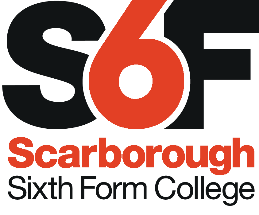 Job Description	IT & Social Media TutorResponsible to:	Business Support OfficerJob purpose:		To deliver high quality learner-centred IT & Social Media workshops Key DutiesTutoring Responsibilities:Enable effective and enjoyable learning, through:Effective planning of workshops and use of resourcesDelivering high quality IT & Social Media workshopsProviding effective and positive feedback to workshop participants Communicating and co-operating with persons or bodies outside of the College, if necessaryKeeping up-to-date with IT & Social media developmentsProviding support for individual workshop participants.Departmental Responsibilities:Contribute to the success of the department, throughConstructive participation in departmental meetingsSupporting colleagues and sharing resources/ideas.Quality:Participate in professional development reviews and staff development activities.Contribute to college and departmental self-assessment / planning.Responsibilities of all staff:Promote high expectations of students in and outside the classroom; and promote and safeguard their welfareCarry out administrative duties relevant to the post, including maintaining records and providing information/dataWork within college guidelines and promote college valuesGive due consideration to Health & Safety and Equality & Diversity issues within all activitiesMaintain confidentiality regarding sensitive or personal informationCarry out other duties as reasonably required by the Principal.This job description is provided to assist the post-holder in knowing what his/her main duties are.  From time to time these duties may be changed as the requirements of the job change.                       Updated: Nov 2018